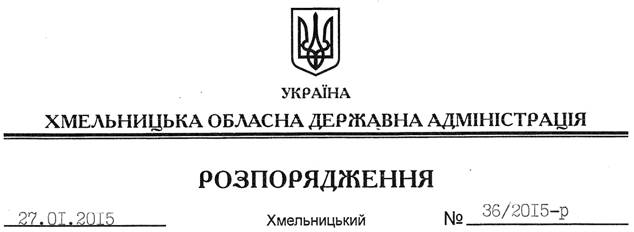 На підставі статей 6, 13, 21, 39 Закону України “Про місцеві державні адміністрації”, статей 17, 59, 122, 123, 124, частини 2 статті 134 Земельного кодексу України, статті 51 Водного кодексу України, статей 22, 55 Закону України “Про землеустрій”, статті 7 Закону України “Про оренду землі”, розглянувши клопотання громадян Гнатюка В.В. і Гнатюка О.В. та подані матеріали:1. Надати дозвіл громадянам Гнатюку Віктору Вікторовичу та Гнатюку Олександру Вікторовичу на розроблення технічної документації із землеустрою щодо встановлення меж земельних ділянок водного фонду в натурі (на місцевості) площею 3,5722 га та 0,6299 га, які розташовані за межами населених пунктів на території Великомацевицької сільської ради Старокостянтинівського району, з метою подальшої передачі у користування на умовах оренди для рибогосподарських потреб.2. Громадянам Гнатюку В.В. та Гнатюку О.В. при розробленні технічної документації із землеустрою щодо встановлення меж земельної ділянки водного фонду в натурі (на місцевості) забезпечити дотримання вимог чинного законодавства.3. Контроль за виконанням цього розпорядження покласти на заступника голови облдержадміністрації відповідно до розподілу обов’язків.Перший заступник голови адміністрації								О.СимчишинПро надання дозволу на розроблення технічної документації із землеустрою щодо встановлення меж земельних ділянок водного фонду в натурі (на місцевості) громадянам Гнатюку В.В. та Гнатюку О.В.